I.	PROJEYİ GERÇEKLEŞTİRENPROJENİN KAZANIMLARIKATILIMCILARIN KANAATLERİII. YAPILAN PROGRAMLARYapılan programları ön projede sunulduğu gibi yazınız. Yapılamayan programları sebepleriyle açıklayınız. III. PROGRAMIN BÜTCESİÖn projedeki gider kalemlerinin belgelerini digital yahut orjinal olarak ekleyiniz. IV. CAMİ/BİRİM/KURUM HAKKINDA BİLGİProje Sorumlusu: VI.   Şartlar:Proje Sorumlusunun:Adı Soyadı	:…………………………………………………………………………………………………………….Tarih ve Yer	:………………………………………………………/….……………………………………………….İmza	:……………………………………………………………………………………………………………KURUMUN/CAMİNİN ADI ŞEHİRPROJENİN ADI HEDEF KİTLE KATILIMCI SAYISI………………….. Kişi (Sonuç Raporunda Liste Verilmelidir)PROJE YERİPROJE TOPLAM SÜRESİBAŞLANGIÇ TARİHİBİTİŞ TARİHİPROJE TOPLAM BÜTCESİ ................. EURO............................................................................................................................................................................................................................................................................................................................................................................................................................................................................................................................................................................................................................................................................Adı SoyadıKurumdaki GöreviTelefonEmailReferans V.   Banka Bilgileri: Ön başvuru belgesinde mevcuttur. V.   Banka Bilgileri: Ön başvuru belgesinde mevcuttur. V.   Banka Bilgileri: Ön başvuru belgesinde mevcuttur.Sunulan projenin hertürlü içeriğinden sorumlu olduğumu kabul ediyorum.Yukarıda sunulan bilgilerin doğruluğunu onaylarım. Kabul edilen projenin ilk ödemesi 2/3 olarak program öncesinde ödenir, son ödemesi ise 1/3 olarak sonuç raporu alındıktan ve onaylandıktan sonra ödenir.Katılımcı listesi, gider kalemlerindeki belgeler, uygulanan programlar sonuç raporunda sunulmak zorundadır.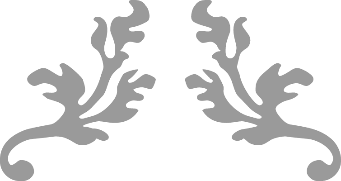 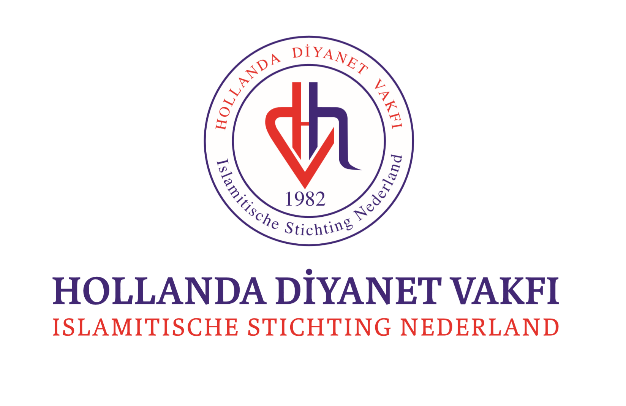 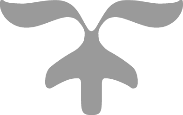 